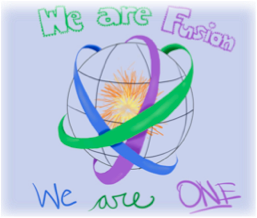 October 5, 2018 Team Fusion – HomeworkMath:  pd. 1,2 &3:  A) Worksheet: put problems on loose leaf- 58,62,64 & 66.  B).  TRANSLATING ALGEBRAIC EXPRESSIONS WRKSHEET- BOTH SIDESpd. 5:  pg 61 problems 2-19, pg 63 problems 27-32 and worksheet (MULTIPLYING BY-1 and removing parenthesis)           Pd 4 Advanced Order of Operations Worksheet- both sides- SHOW WORK!!!NO CALCULATORS!!!Reading: A day: CSET draft due Monday. Final due Wednesday. Reading log due 10/15. B day: CSET draft due Tuesday. Final due Thursday. Reading log due 10/16  Science: NoneSocial Studies: 1, 2, 3 = Finish CW INB p. 114-115; INB p. 1164, 5 = Finish CW INB p. 114-115; INB p. 116          Writing:Type third draft of braided essay incorporating research.  Upfront password is mixhint1. Portfolio/Homeroom/MiscellaneousWeek of 10/8:Monday, Wednesday - A day; Tuesday, Thursday- B day; Friday – Inservice day